SOLAR SYSTEM BLUEPRINT-----------------------------------------------------------------------------------Your space research group (SRG) has been given the mission to create a blueprint of our solar system based on data collected and shared through NASA. Each SRG’s blueprint will be judged in terms of accuracy and detail. Determine and utilize the individual strengths of your SRG to make the superior blueprint. Use the REVERSE SIDE of this form to brainstorm with your SRG. Learn their skills. Good luck on your mission.-----------------------------------------------------------------------------------BLUEPRINT NON-NEGOTIABLES:ALL research must come from: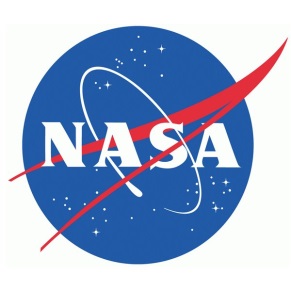 DISTANCE SCALE: 1 AU (Astronomical Unit) = 1 cmALL distances are to be measured in AU. (This message will repeat: ALL distances are measured in AU.)-----------------------------------------------------------------------------------THE JUDGING PANEL HAS A MINIMUM REQUIREMENT FOR THE BLUEPRINT._____Measure each planet’s distance from the sun _____Describe each planet’s surface conditions_____Describe each planet’s atmospheric conditions_____Represent the number of moons orbiting each planet_____Represent which planets have rings_____Represent each planet’s relative size_____Measure the Main Asteroid Belt’s distance from the sun _____Measure the Kuiper Belt’s distance from the sun_____Represent each planet’s axial tilt and seasons experienced _____Describe rotation direction and speed-----------------------------------------------------------------------------------…REVERSE SIDE…NOTES…